苏州高新区2022年基层医疗卫生机构补充招聘专业技术人员网络面试考生使用手册考前准备考生需准备硬件及面试环境本次面试采用双机位制，考生可自由选择“手机+手机”或“电脑+手机”的面试方式面试环境考生应选择独立安静房间独自参加面试。整个面试期间，房间必须保持安静明亮，严禁他人进入面试独立空间，须关闭移动设备及其他任何电子设备录像、录屏、音乐、闹钟等可能影响正常面试的应用程序，不得出现其他声音。台式电脑1台或笔记本电脑1台（或智能手机一部）摆放于考生正面，需安装win7或win10操作系统（不支持win8操作系统）。（1）如是台式机电脑，需加配备高清摄像头、麦克风、音箱(不得使用耳机)。（2）如笔记本电脑配置有摄像头、话筒、音响且效果较好，无需另行配置。电脑配置要求：系统：支持Windows7（64位）、Windows 10（64位）、Mac（不支持M1芯片）CPU：Inter i3-4100U以上内存：8G及以上固态硬盘：可用10G及以上分辨率：1920*1080安卓系统或IOS系统的智能手机1部摆放于考生侧左方或侧右方，建议准备手机支架以保证手机平稳；手机连接外接电源，保持供电；连接无线网；待第一机位进入后，方可启动该第二机位，并保证不会有电话进入影响面试，同时将手机屏幕锁定设置为“永不”，避免息屏或有来电造成影响。智能手机配置要求：Android：建议版本5.0以上，Android12系统不建议使用。iOS：建议系统更新至IOS9以上，ios 最新系统不建议使用。双机位摆放要求考生双手摆放桌面，第一机位从正面拍摄，放置在距离本人30cm处，完整拍摄到考生双手以上身体部位。第二机位放置在考生侧左方或侧右方距离本人1.5m左右处拍摄，可以拍摄到考生侧面及主设备电脑全屏幕，需保证考官能够从第二机位清晰看到第一机位屏幕。考生环境及机位示意图：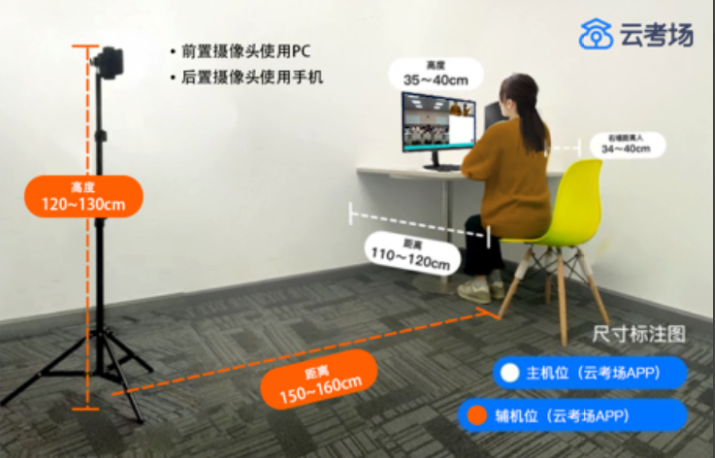 网络要求网络要求需达到带宽上下至少10M。此网址为测速网址：https://www.speedtest.cn/面试平台下载电脑端下载安装“云考场专业版”程序PC端下载地址：https://down.yunkaoai.com/。选则选择“windows下载“或”Mac下载”以下为示意图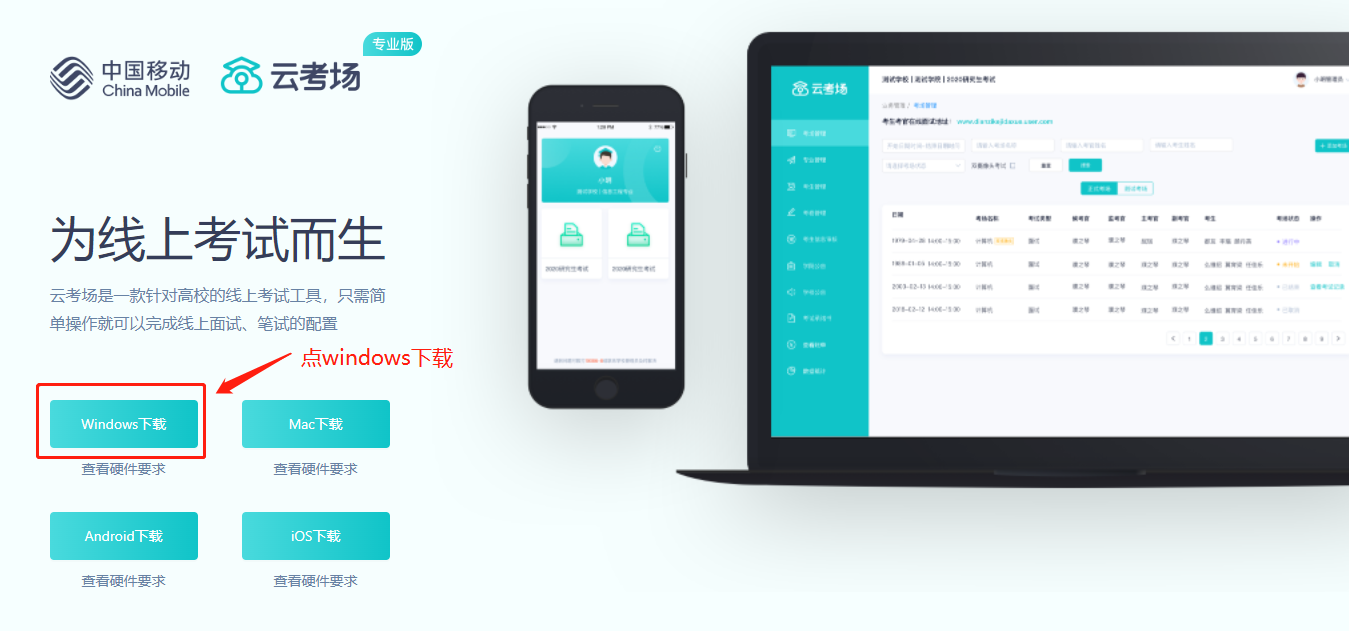 云考场官网下载示意图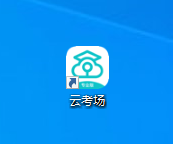 电脑下载后手机端下载安装“云考场专业版”程序手机端下载地址：https://down.yunkaoai.com/。使用电脑打开“云考场专业版”官方网站，将鼠标移至“Android下载“或”IOS下载”，此时页面会自动显示软件下载二维码，随后使用手机浏览器扫描二维码下载即可以下为示意图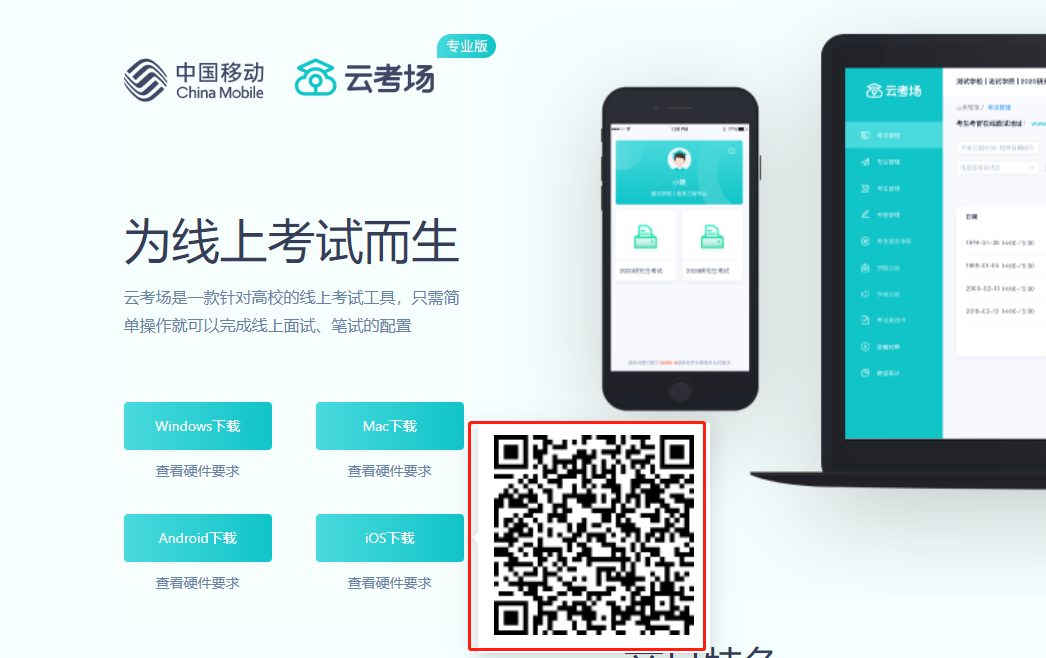 下载二维码示意图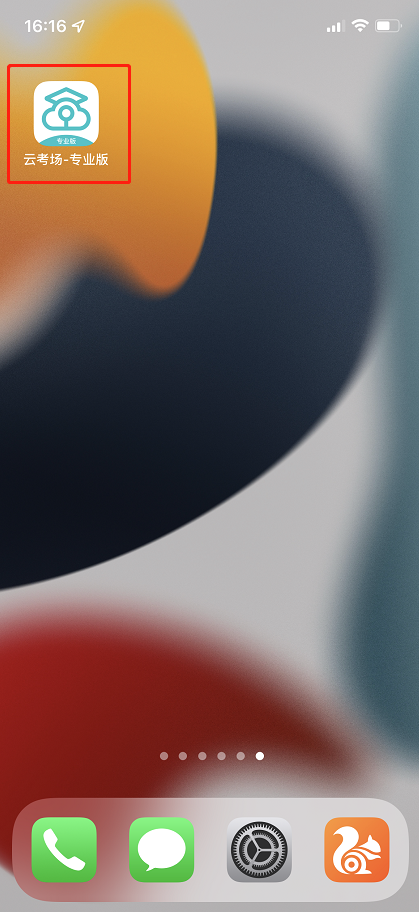 手机端下载后注意事项下载客户端注意事项Windows 操作系统初次使用客户端时安全软件可能会弹出提示，点击“允许”即可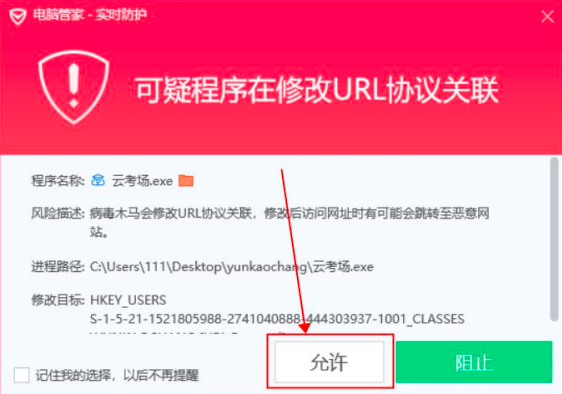 Mac 系统初次使用客户端时可能会提示“来自身份不明的开发者”，请根据提示进行操作点击“好”（如果电脑不是苹果电脑的这部分可忽略）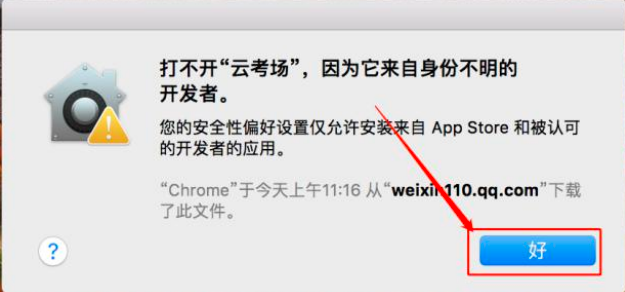 打开系统设置偏好中的“安全与隐私”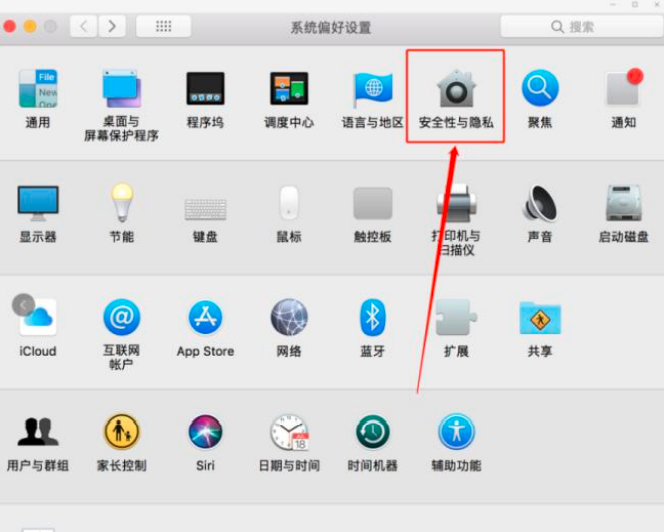 选择“仍要打开”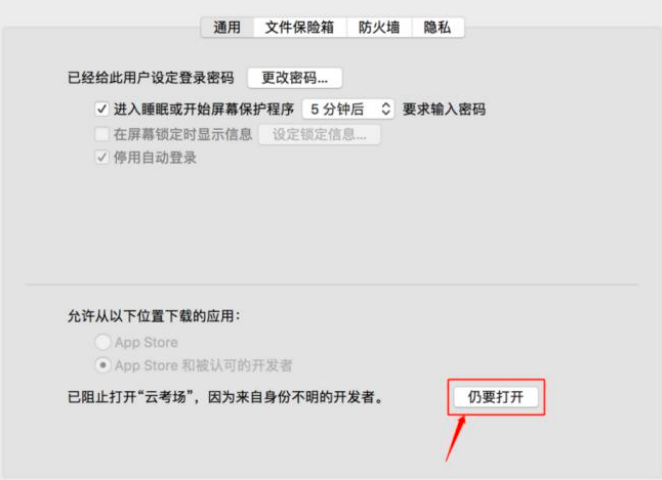 MAC电脑检查权限是否开启（不是苹果电脑可忽略这部分）若使用 Mac 电脑参加面试时若出现音视频问题或无法共享屏幕，请在“安全性与隐私”中检查是否为云考 AI 开启 摄像头、麦克风及屏幕录制权限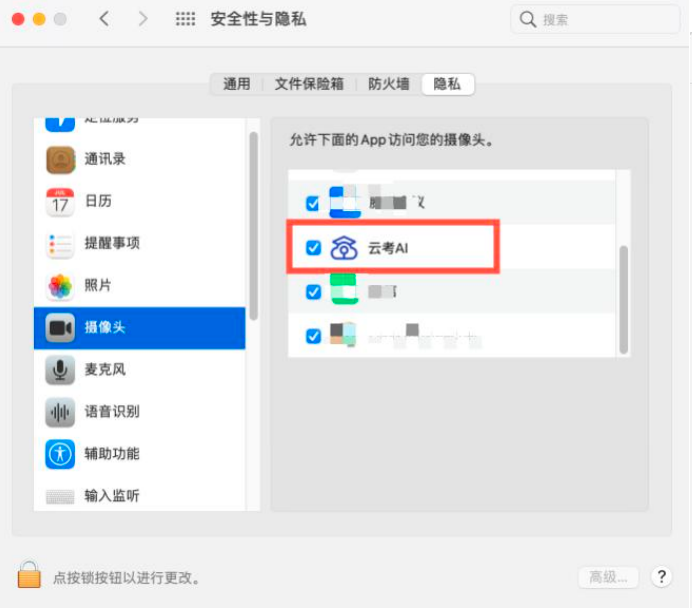 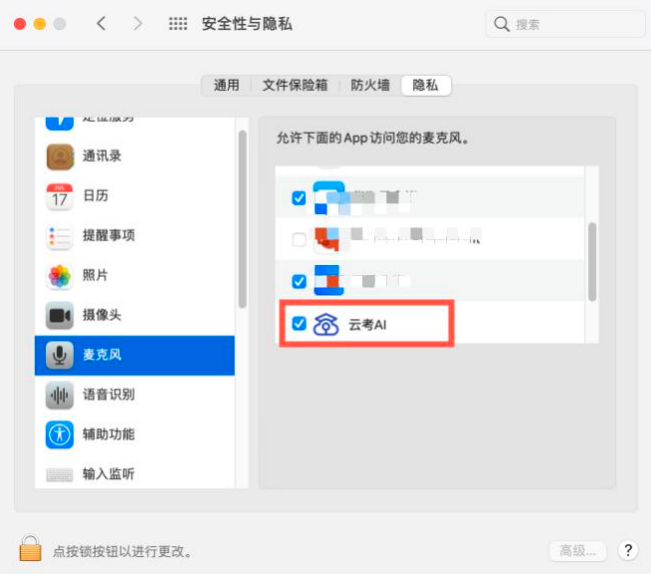 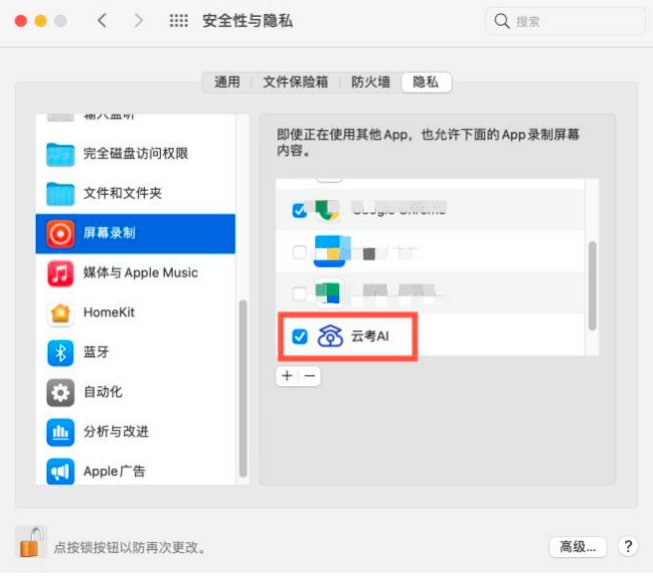 准备面试“云考场”第一机位登录考生第一机位有两种选择，可以使用手机作为第一机位也可以使用电脑作为第一机位，以下是两种登录方式，考生自由选择其中一种第一机位使用电脑登录方式打开云考场客户端选择角色，我是考生输入手机号，点击发送验证码登录以下为示意图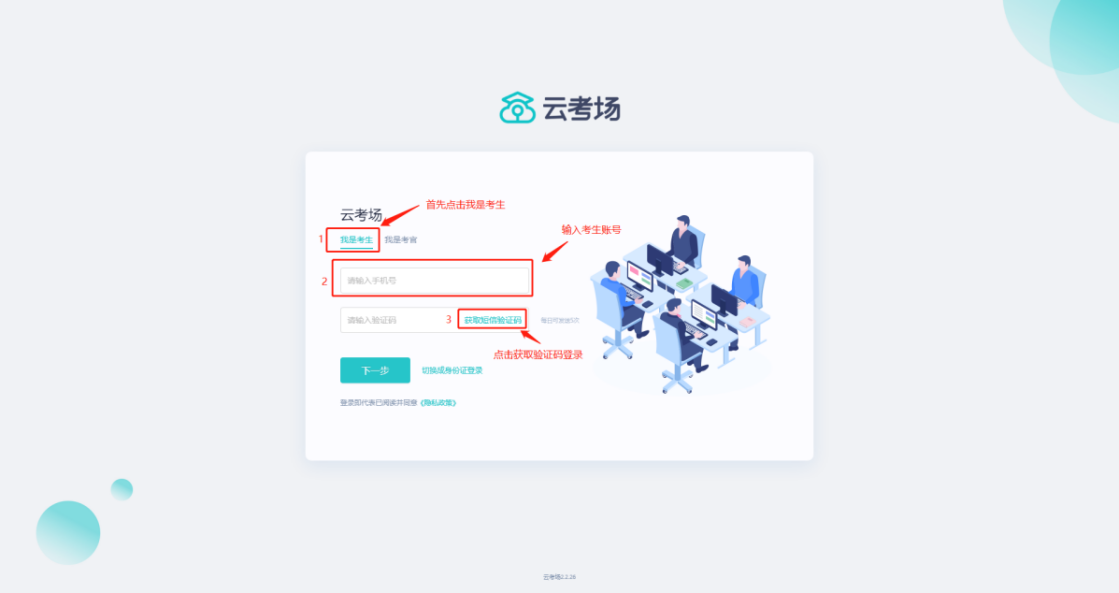 进入选择学校/学院界面，选择对应学校（SNDHR）/学院（苏州高新区社会事业局）进入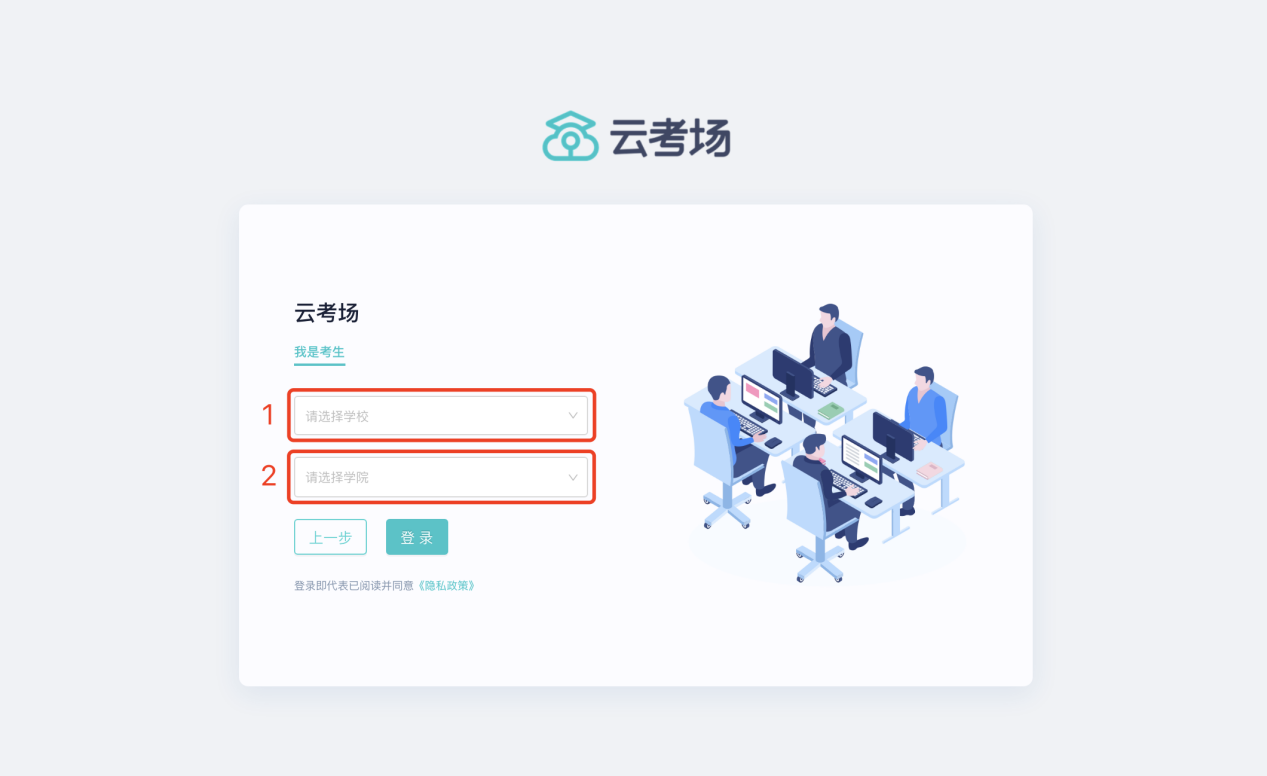 点击面试业务文件夹，进入专业（以下为演示用图片）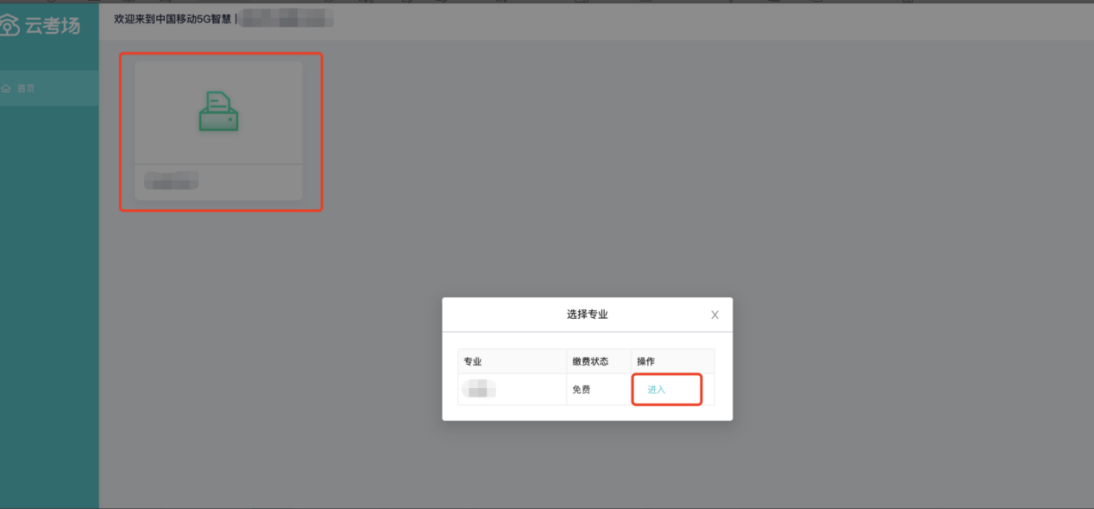 选择自己的考场，并点击进入考场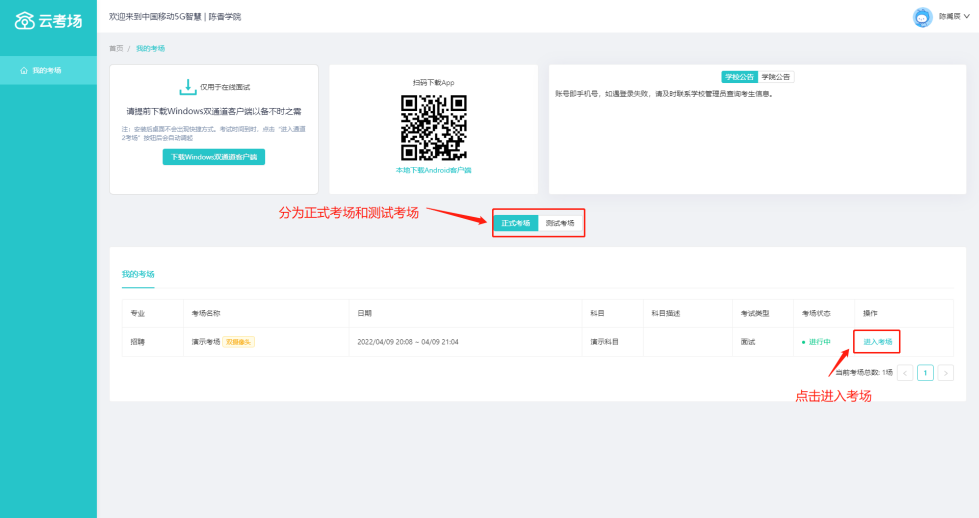 阅读面试承诺书、面试考场规则并点击同意点击进入考场后进入面试承诺书、面试考场规则页面（会强制考生观看10秒，10秒后可点击同意）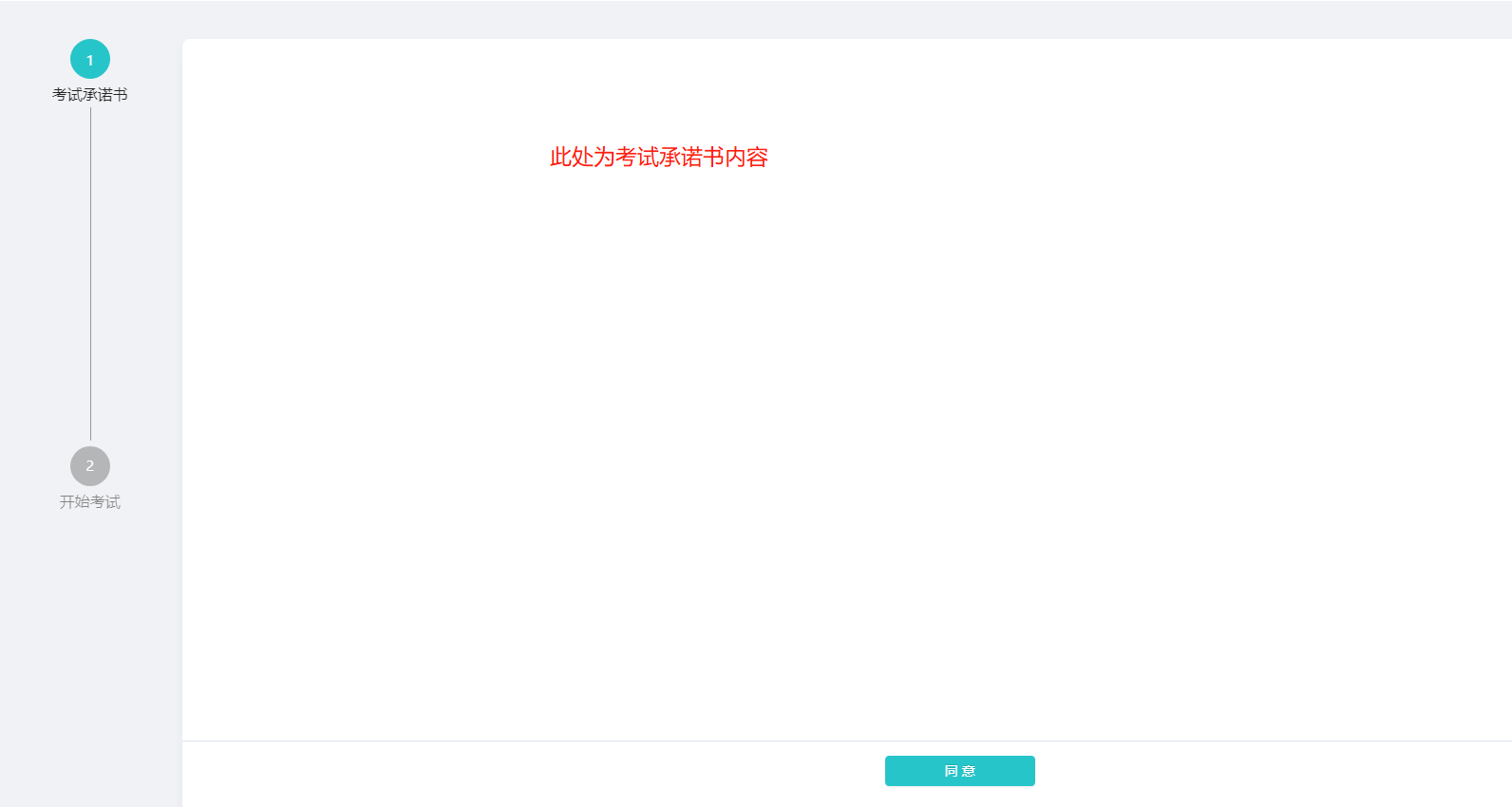 选择面试科目进入考场，选择本场面试的科目，点击进入考场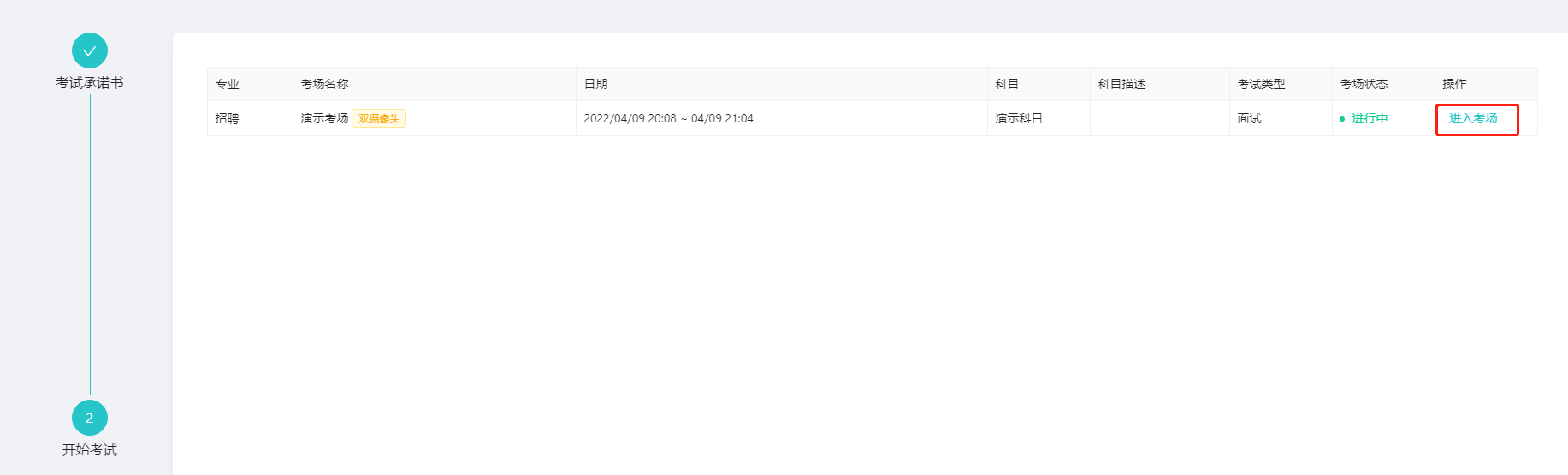 进行人脸识别根据系统提示进行人脸识别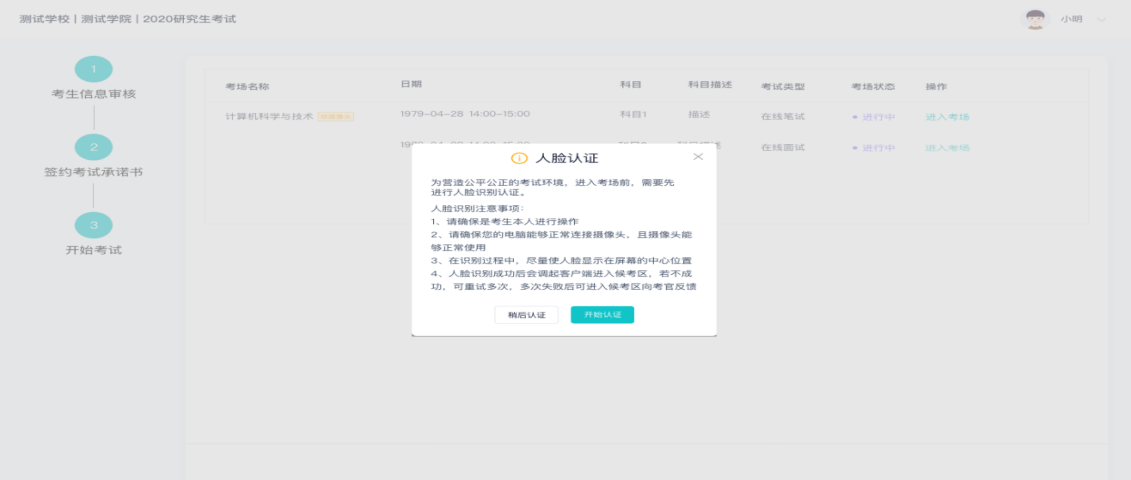 进行设备检测设备检测无误后点击确定，进入面试房间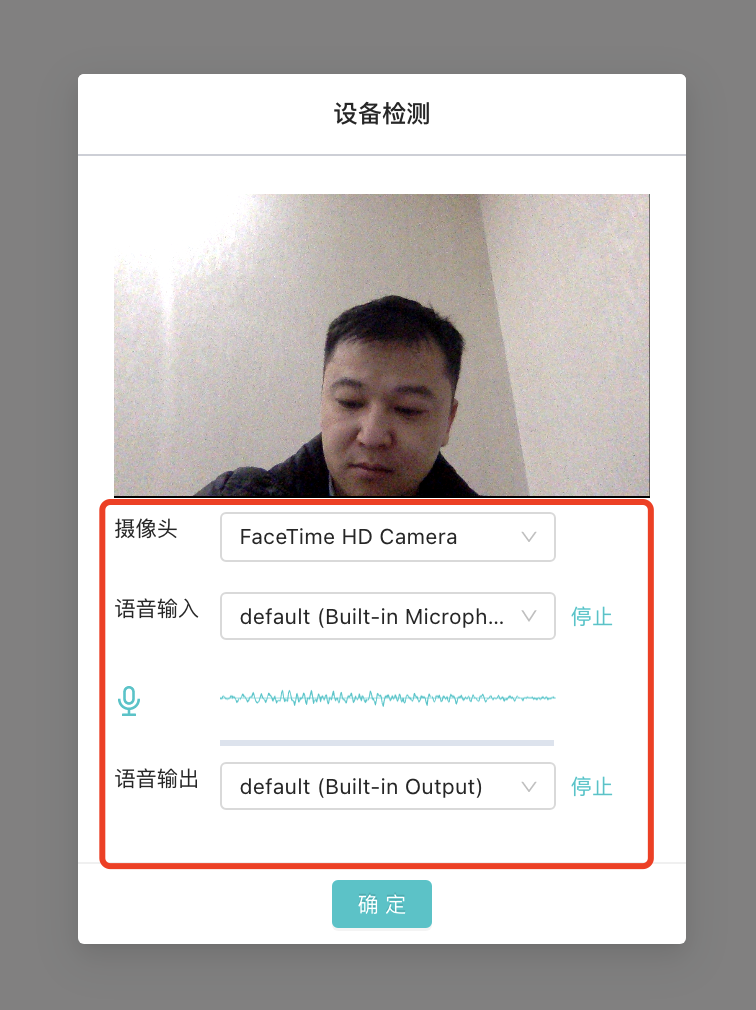 第一机位使用手机登录方式打开云考场客户端选择角色，我是考生输入手机号，点击发送验证码登录以下为示意图：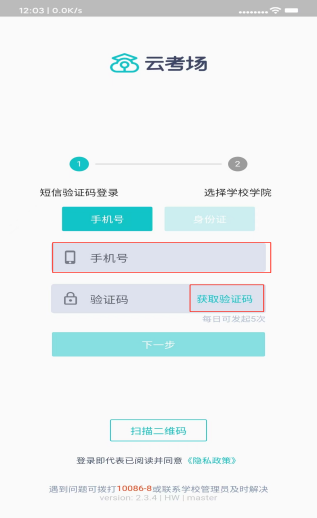 进入学校/学院选择界面，选择对应学校（SNDHR）及学院（苏州高新区社会事业局）后点击登录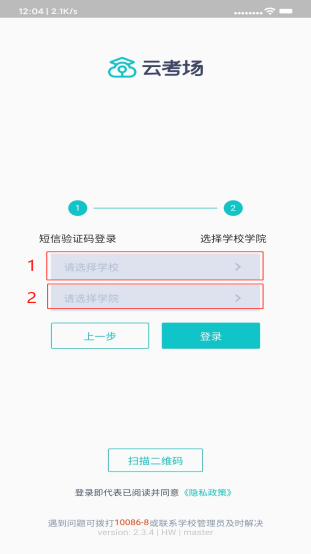 点击面试业务文件夹，选择专业并点击进入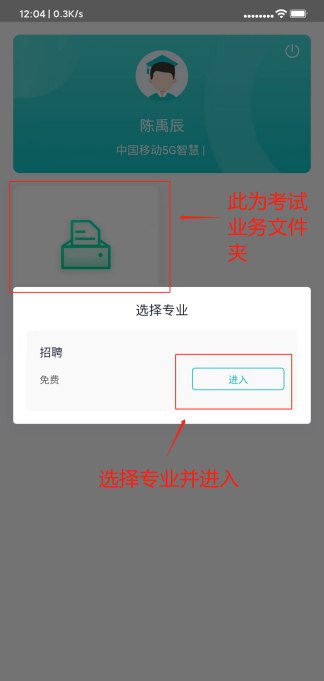 选择自己的考场并点击第一机位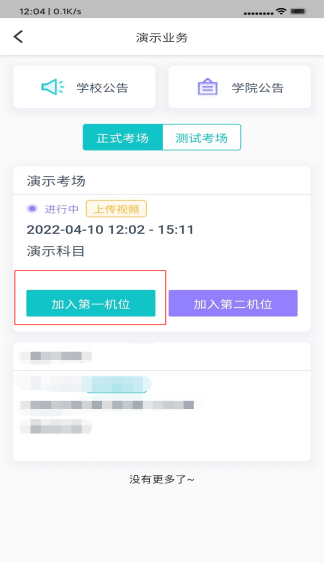 阅读面试承诺书、面试考场规则（会强制考生阅读10秒，10秒后可点击同意）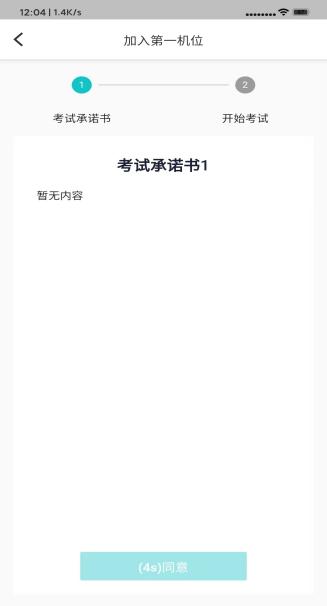 之后点击进入考场，根据系统提示进行人脸识别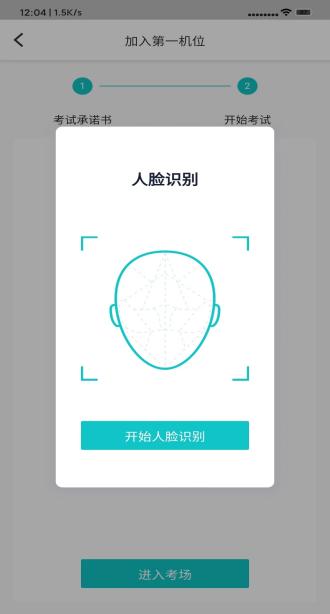 人脸识别通过后，即可进入考场第二机位登录“云考场专业版”客户端打开手机客户端输入手机号+短信验证码登陆找到对应考场，点击加入第二机位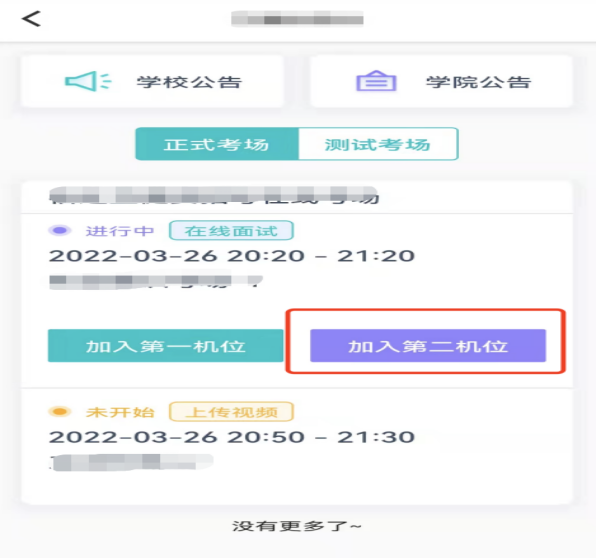 面试中开始面试第一机位使用电脑面试方式进入考场后，会显示考场主界面点击查看题目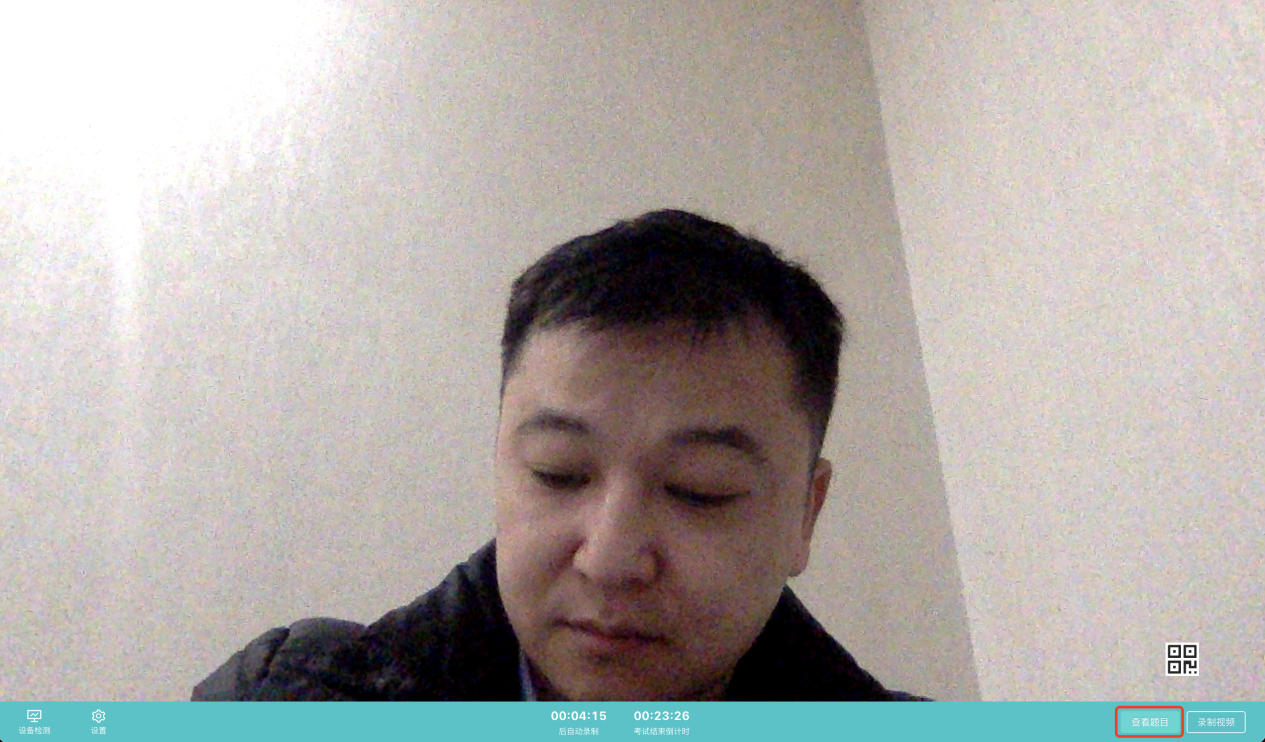 题目查看完毕后，点击关闭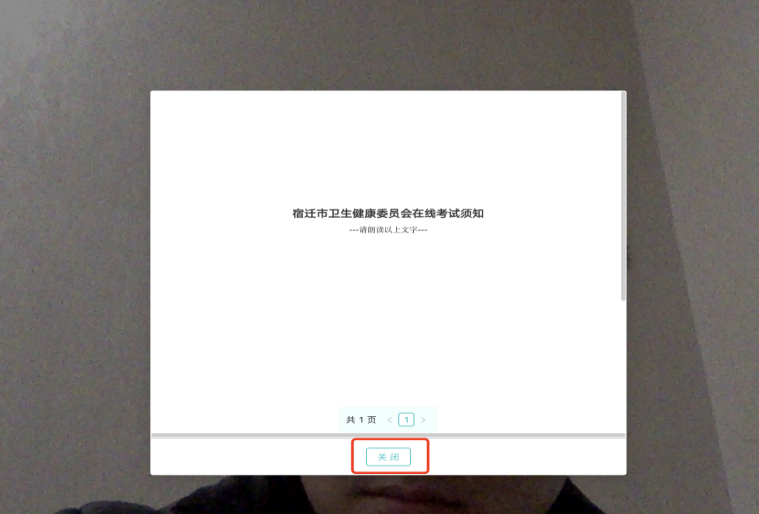 题目关闭后，点击“录制视屏”，面对第一机位摄像头开始答题，请说“答题开始”，注意答题的完整性以及连贯性，答题完毕后，请说“答题完毕”，点击“结束录制”。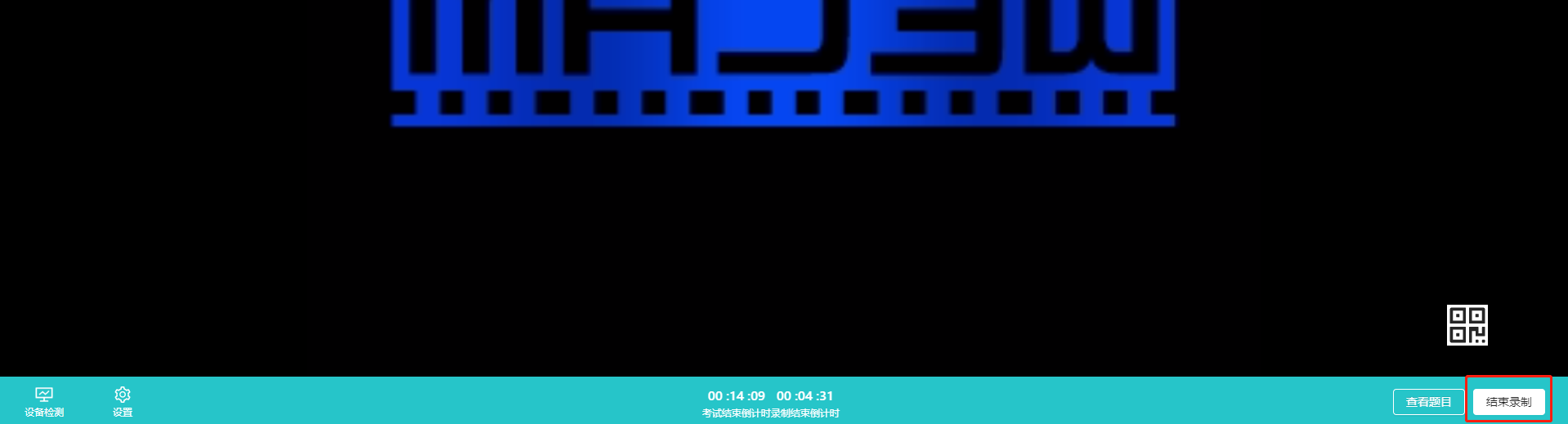 点击结束录制后，会弹出本次考试录制的视频预览，考生点击使用该视频，即可上传视频答卷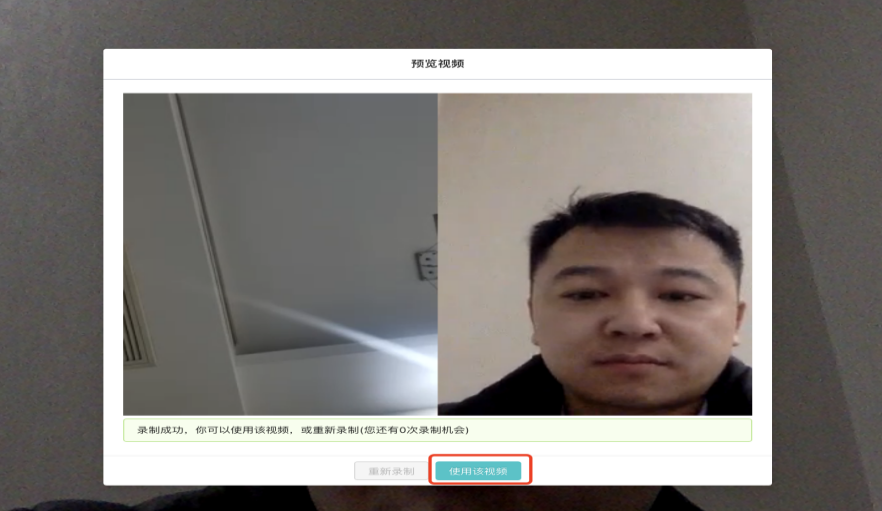 面试过程中，请时刻关注“考试结束倒计时”的时间（无需关注录制时间倒计时），避免考试结束时间到后无法结束录制，上传视屏。考生答题提前完毕的，面试考场时间未结束的考生可以选择停止录制，确认提交后即可提前离开考场，也可以等待系统自动关闭。面试结束第一机位使用手机面试方式进入考场后，会显示考场主界面点击查看考卷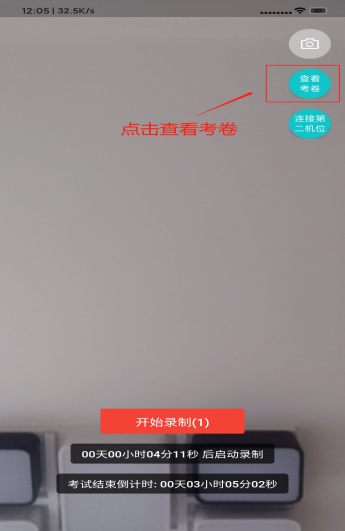 查看完毕后点击关闭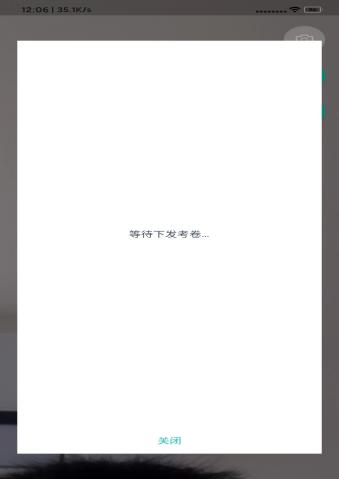 题目关闭后，点击“开始录制”，面对第一机位摄像头开始答题，请说“答题开始”，注意答题的完整性以及连贯性，答题完毕后，请说“答题完毕”，点击“结束录制”。面试过程中，请时刻关注“考试结束倒计时”的时间（无需关注录制时间倒计时），避免考试结束时间到后无法结束录制，上传视屏。考生答题提前完毕后，面试考场时间未结束的考生可以选择结束录制之后点击确定，  也可以等待系统自动关闭。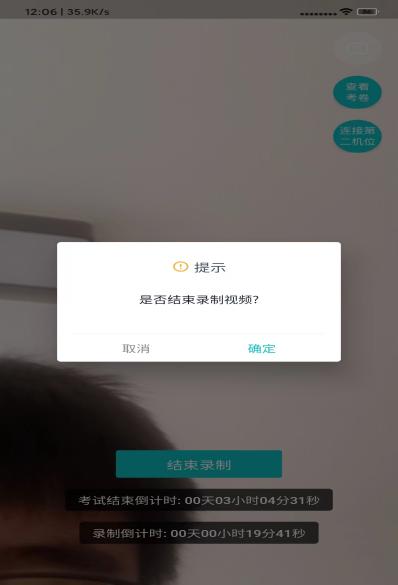 （6）考生检查自己录制的视频之后点击确认上传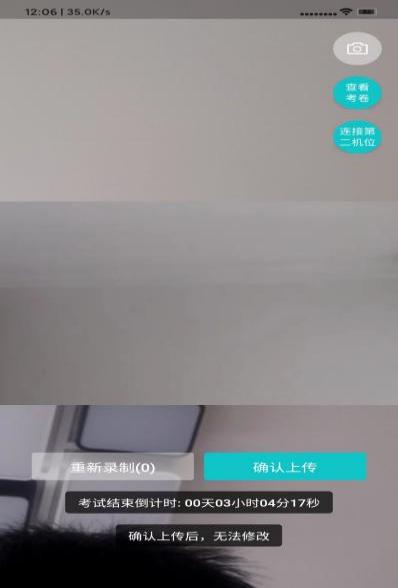 （7）此时会提示是否上传，考生确认无误后可点击确认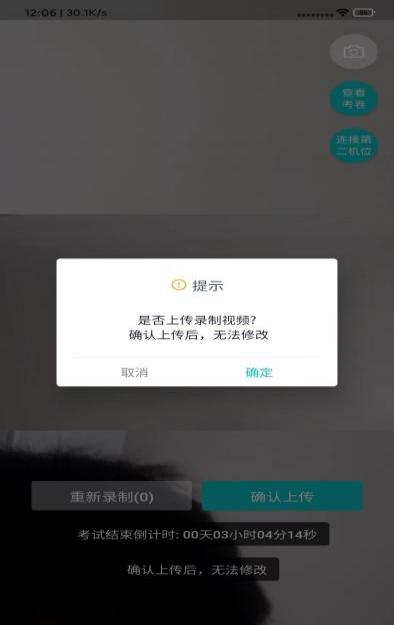 （8）上传成功后，考生可点击离开考场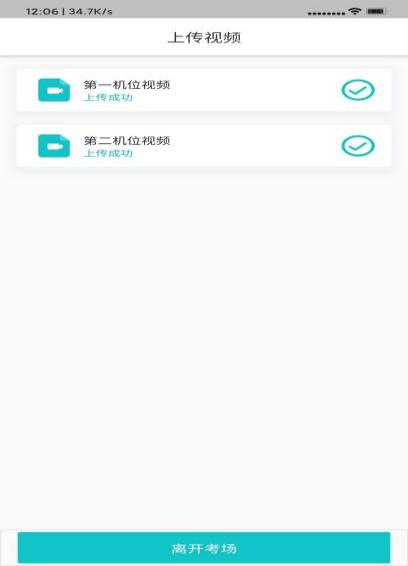 （9）面试结束面试注意事项1、请确保面试前退出电脑、手机上的其他网页、杀毒软件以及带有广告的弹窗软件，保证面试时无其它软件同时运行。2、进入正式考场，考生登录进入考场准备好后，在面试全程中不得透露个人信息，正对一机位摄像头进行答题考试。面试时间包含承诺书、考场规则确认、人脸识别、审题和答题，只有一次答题录制机会。注意时间安排，答题前，请说“答题开始”。答题完毕后，请说“答题完毕”。答题完整度作为评分参考。3、考生进入考场点击查看题目，查看完毕后关闭。然后点击“开始录制”，注意录制视屏的连贯性及完整性。4、面试过程中，请时刻关注“考试结束倒计时”的时间（无需关注录制时间倒计时），避免考试结束时间到后无法上传视屏答卷。5、考生因自备设备原因及未按操作手册要求完成面试，后果自负。